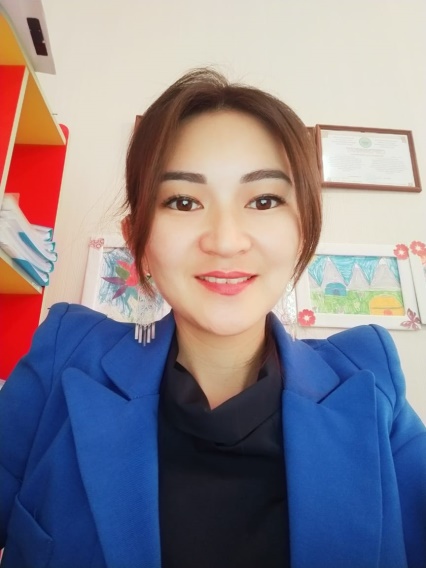 педагог - логопед Дюсенбинова Асем Мурзабековнаобразование – высшее, стаж работы – 3 годателефон  +7 7013325219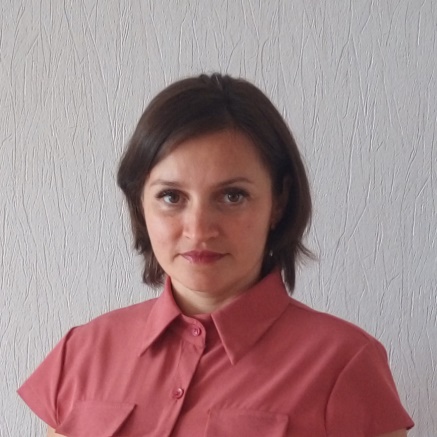 педагог - дефектологКаташева Татьяна Антоновнаобразование – высшее, стаж работы – 2 годателефон  +7 7055176871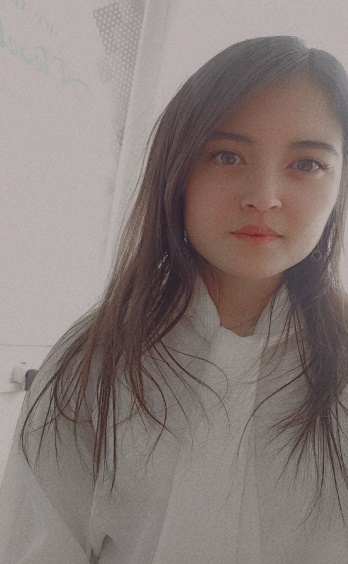       педагог-психолог       Бейсенова Диана Жанатовна      образование – высшее, стаж работы – до года      телефон  +7 7762966901